Отделение Пенсионного фонда РФ по Томской области	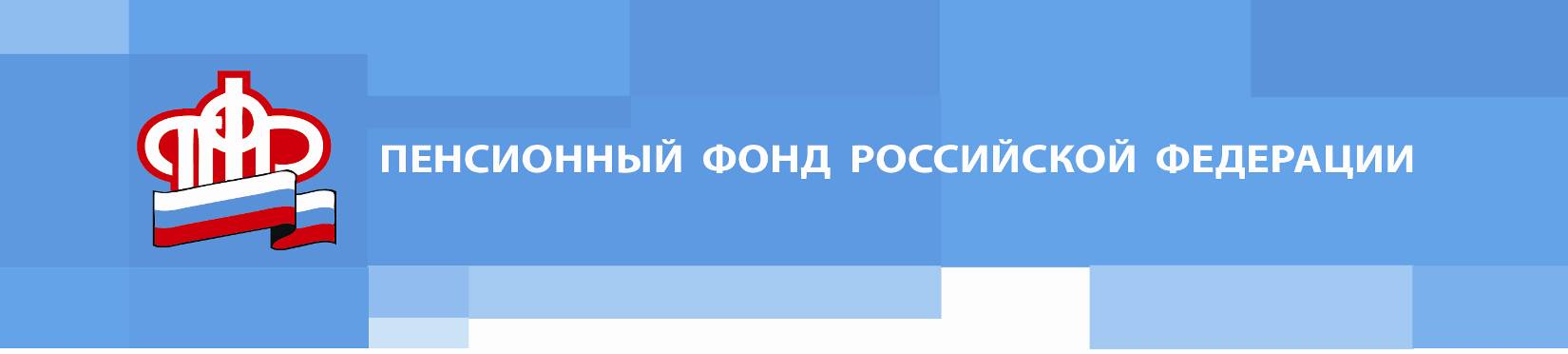 Пресс-релиз от 22 июля 2022 годаС начала года материнский капитал проактивно получили более 3300 семейС середины апреля 2020 года Отделение Пенсионного фонда по Томской области оформляет материнский капитал в проактивном режиме без обращения со стороны родителей. В этом году в таком формате было выдано свыше 3300 сертификатов при рождении первого и второго ребенка.Пенсионный фонд оформляет сертификат в электронном виде и направляет в личный кабинет родителя на сайте ПФР и портале госуслуг. После этого через кабинет можно подать заявление о распоряжении средствами и контролировать их остаток. У семьи, таким образом, есть возможность сразу распорядиться материнским капиталом после рождения ребенка, не обращаясь в клиентские службы за сертификатом.Напомним, с 2021 года получить материнский капитал и направить его на выбранные цели стало быстрее. Срок оформления сертификата сократился до 5 рабочих дней, срок распоряжения средствами – до 10 рабочих дней.
Подробнее о материнском (семейном) капитале: https://pfr.gov.ru/grazhdanam/msk/.________________________________________________Группа по взаимодействию со СМИ Отделения Пенсионного фонда РФ по Томской областиТел.: (3822) 48-55-80; 48-55-91;E-mail: smi @080.pfr.ru